Читаем вопросы Расскажите о том, как паук прядёт паутину. (Пересказ фрагмента.)Что могло бы произойти, если бы пауки научились плести паутину толщиной с проволоку?Правда ли, что строительство подвесных (вантовых) мостов основано на принципе натянутых тросов, подсмотренных человеком у пауков? Допустимо ли сравнение шёлкового волокна паутины с «веществом, из которого созданы мечты»?Расскажите, почему способ передвижения паука по воздуху напоминает путешествие на волшебном транспорте?Читаем текст Как и зачем паук плетёт паутину?На кустах в лесах и парках развешены тонкие сети. Узоры у них разные, похожие на ажурное вязание. Скручивает нити ловкий паук-ткач, который прядёт паутину, быстро работая лапками.Из брюшка паука выделяется вязкая жидкость, которая быстро застывает на воздухе. Получается едва заметное и лёгкое, прочное и эластичное шёлковое волокно для паутины. Основа её конструкции – многоугольник. Затем паук натягивает «спицы», которые перекрещиваются в одной точке нити, и представляют собой каркас. После этого основное волокно накладывается спиралью. Пауки используют паутину двух видов. Липкая паутина нужна, чтобы ловить добычу. Она очень эластичная и расположена в середине паутины. Нелипкая паутина нужна, чтобы придать конструкции прочности. Если паутину использовать больше нельзя, то паук съедает её и перерабатывает как вторсырьё для новой постройки.Паутина нужна паукам не только для охоты. Из паутины они делают коконы для зимовки, утепляют норки, дверки и навесы для защиты укрытий от осадков. А ещё она служит «ковром-самолётом»: на ней паучки путешествуют вместе с ветром. Отвечаем на вопросы и обсуждаем ответыВыполняем заданиеМодуль 2	Управляем скоростью чтенияЗанятие 1Класс2Общая продолжительность15 минутСтильНаучно-популярныйОбъём 152 словаИсточникМурзилка: детский литературно-художественный журнал. – 1985-2007. - № 11-7 / Обзор статей рубрики «Зелёный мир»Ход занятияХод занятияЧтение вопросов1 минутаЧтение печатного текста в течение ограниченного времени2-4 минутыПересказ фрагмента текста и ответы на вопросы5 минутВыполнение дополнительного задания 5 минутКомментарийКомментарийПредлагается прочитать вслух вопросы к тесту. Объясняется, что время на прочтение текста будет ограничено. Текст читается по сигналу, молча, в течение 2-х минут. В зависимости от возможностей детей время на прочтение текста может увеличиваться до 3-4-х минут (прочитавшие текст раньше перечитывают вопросы молча). Организуется пересказ фрагмента текста и обсуждение ответов на вопросы. Выполняется дополнительное задание в парах или группах.Предлагается прочитать вслух вопросы к тесту. Объясняется, что время на прочтение текста будет ограничено. Текст читается по сигналу, молча, в течение 2-х минут. В зависимости от возможностей детей время на прочтение текста может увеличиваться до 3-4-х минут (прочитавшие текст раньше перечитывают вопросы молча). Организуется пересказ фрагмента текста и обсуждение ответов на вопросы. Выполняется дополнительное задание в парах или группах.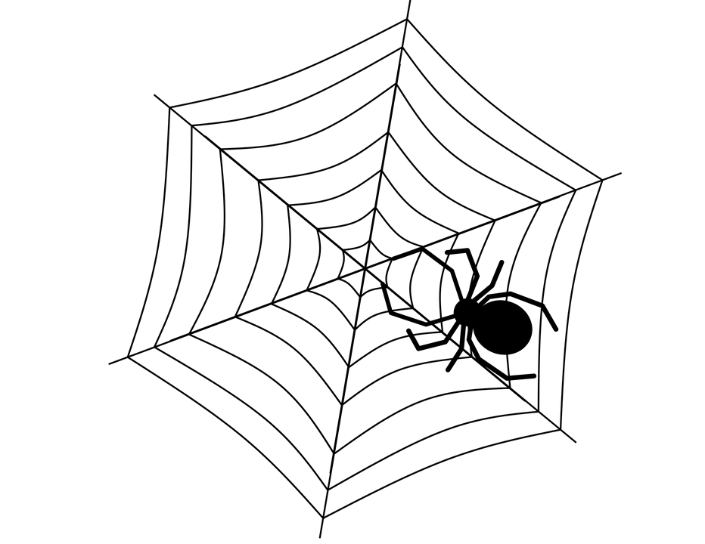 Рассмотрите паутину и нарисуйте похожий узор. Для рисунка можно использовать специальную линейку-спирограф, вращением зубчатых колёсиков которой создаются красочные узоры. Приведите примеры вещей, сделанных человеком по аналогии с плетением паутины. Предложите свои варианты изобретений, в которых может использоваться материал с таким же балансом свойств прочности и эластичности, как в паутине.